Year 5 Reading 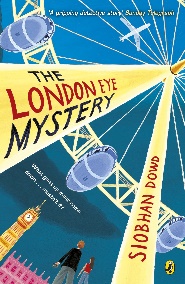 Lesson 3LO: To retrieve and record information.Activity 1: Answer the following 5 questions based on chapter 1.
Success Criteria:How many capsules are there on the London Eye? (Page 1)What river could be seen from the London Eye (Page 1)Who gave Salim a free ticket to get onto the London Eye? (Page 2)What time was Salim due to come down from the London Eye? (Page 3)How long did Salim ride the London Eye for? (Page 4)Activity 2: Use the story, to answer true or false to each statement below.Success Criteria:The capsules are made from strong plastic.According to the narrator, the London eye looked like a big giant wheel.Salim boarded his capsule on 24th June.The passengers left the capsule in groups of 10.When his capsule landed, Salim was stood smiling inside.Read the question carefullyUnderline the key words in the questionFind the answer in the textWrite your answer Read each statementReread the text to find if the statement is true or falseWrite ‘true’ or ‘false’ next to each statement